Hkkjr lapkj fuxe fyfeVsM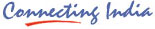 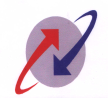 BHARAT SANCHAR NIGAM LIMITED(Hkkjr ljdkj dk m|e)                    From					       ToThe Chief General Manager,	       All Heads of SSAs/UnitsBharat Sanchar Nigam Ltd.,	       Tamilnadu Circle.Tamilnadu Circle,			         Chennai –600 002.                                    No.DPC/56-6/2011/VoL-II  Dt. at Chennai-2,   the                                  03/12/2012.      Sub: Preparatory work for promotion of Executives SDEs to               AGM/DE grade on Ad-hoc basis- Calling of ACRs and               Screening Committee report - reg.      Ref: BNSL ND Lr.No. 451-17/2011-12/Pers(DPC)dt.30/11/2012.*****      In continuation of BNSL,ND.Lr.No.451-17/2011-12/Pers (DPC)dt.12/10/2011,& 15/06/2012 and this office letters  DPC/56-6/2011 dated 18/10/2011, 22/10/2011 and 18/11/201 on the above subject, kindly find enclosed a copy of the BSNL, Hqrs,        New Delhi, letter No.451-17/2011-12/Pers (DPC) dated 30/11/2012.      The list of eligible officers are enclosed as Annexures – ‘A’ & ‘B’.  SSA Heads may ensure that the photo copies of the ACRs/APAR of the officers at Annexure ‘A’            for period 2011-12 duly attested (all pages) are sent to this office on or before 10/12/2012 without fail.	    Further, recently some more SC/ST officers have been included in the panel of promotion due to the seniority as per order of BSNL, ND,Lr.No.56-03/2012-Pers(DPC)/36 dated 28 September 2012.  For considering  these officers in the ensuing DPC, ACRs/APARs for the reckoning period of 2007-08 to 2011-12 with necessary screening committee report along with Vigilance Clearance, special report and decision on below bench mark and shown certificate may also be sent.  List of the officers are enclosed as Annexure ‘B’. The screening committee report should be signed by the officer not below the rank of DGM/Addl.GM. It is once again reiterated that only photo copies of ACRs/APAR duly attested in all pages may be sent early so as to reach this office on or before 10th December 2012.        This may be treated as Most Immediate. Encl: As above.                                                                                               /Sd/(M.SHANMUGAM)उप महाप्रबंधक (एच आर एवं प्रशासन )Deputy General Manager (HR / Admn.)कृते मु.म.प्र.बी.एस.एन.एल. / For CGM,BSNLतमिलनाडु परिमंडल,चेन्नै.2 / Tamilnadu Circle,Chennai-2.